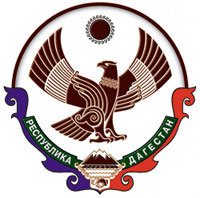 РЕСПУБЛИКА ДАГЕСТАНАДМИНИСТРАЦИЯ ГОРОДСКОГО  ОКРУГА«ГОРОД  КАСПИЙСК»ПОСТАНОВЛЕНИЕ№_286                                                              «_11_» __апреля___ 2018г.«О введении временного ограничения движения транспортных средств по проспекту Акулиничева с кольцевого движения ул. Ленина  до границы г.Каспийск в период проведения чемпионата Европы по спортивной борьбе 2018»В соответствии со ст. 30 Федерального закона от 08.11.2007 № 257-ФЗ «Об автомобильных дорогах и о дорожной деятельности в Российской Федерации и о внесении изменений в отдельные законодательные акты Российской Федерации», Администрация городского округа «город Каспийск»,-ПОСТАНОВЛЯЕТ:1. Ввести в период проведения чемпионата Европы по спортивной борьбе 2018 с 27 апреля 2018 года по 06 мая 2018 года временное ограничение движения транспортных средств на автомобильной дороге проспект – Акулиничева – с кольцевого движения ул. Ленина  до границы г.Каспийск:1) с 07 ч. 00 мин до 23 ч.00 мин. легкового транспорта;2) с 00 ч. 00 мин. до 24 ч.00 мин. грузового транспорта, за исключением специального транспорта. 2. Направить настоящее Постановление в ОМВД России по г.Каспийск.3. Опубликовать настоящее Постановление в газете «Трудовой Каспийск» и разместить его на официальном сайте городского округа «город Каспийск» в сети «Интернет».И. о. главы городского округа «город Каспийск»                                                                    Н. Г. АхмедовИсп. нач. юр. отд.Р. А. МагомедовСогласованно:зам. главы админ. Ю. Н. АбдуллаевОрджоникидзе ул., 12, г. Каспийск, 368300,   тел.: 8(246)5-14-11, факс: 8(246)5-10-00 сайт: www.kaspiysk.org, e-mail: kasp.info@yandex.ru, ОКПО 04046996; ОГРН 1020502132551; ИНН/КПП 0545011427/055401001